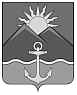 ДУМА ХАСАНСКОГО МУНИЦИПАЛЬНОГО РАЙОНАРЕШЕНИЕпгт Славянка______2020		           	      							              №___  О Нормативном правовом акте«О внесении изменений в Нормативный правовой акт «Кодекс этики и служебного поведения муниципальных служащих Хасанского муниципального района»В соответствии с Федеральным законом от 06.10.2003 № 131-ФЗ «Об общих принципах организации местного самоуправления в Российской Федерации», Федеральным законом от 25.12.2008 № 273-ФЗ «О противодействии коррупции», Федеральным законом от 02.03.2007 № 25-ФЗ «О муниципальной службе в Российской Федерации», Уставом Хасанского муниципального района,Дума Хасанского муниципального района,РЕШИЛА:1. Принять Нормативный правовой акт «О внесении изменений в Нормативный правовой акт «Кодекс этики и служебного поведения муниципальных служащих Хасанского муниципального района».2. Направить Нормативный правовой акт «О внесении изменений в Нормативный правовой акт «Кодекс этики и служебного поведения муниципальных служащих Хасанского муниципального района» главе Хасанского муниципального района для подписания и официального опубликования.3. Настоящее решение вступает в силу со дня его принятия.Председатель Думы                                                                                          В.П. ИльинаДУМА ХАСАНСКОГО МУНИЦИПАЛЬНОГО РАЙОНАпгт СлавянкаНОРМАТИВНЫЙ ПРАВОВОЙ АКТО внесении изменений в Нормативный правовой акт «Кодекс этики и служебного поведения муниципальных служащих Хасанского муниципального района»Принят решением Думы Хасанского муниципального района от _________ №____В соответствии с Федеральным законом от 06.10.2003 № 131-ФЗ «Об общих принципах организации местного самоуправления в Российской Федерации», Федеральным законом от 25.12.2008 № 273-ФЗ «О противодействии коррупции», Федеральным законом от 02.03.2007 № 25-ФЗ «О муниципальной службе в Российской Федерации», Законом Приморского края от 07.09.2011 № 808-КЗ «Кодекс этики и служебного поведения государственных гражданских служащих Приморского края», Уставом Хасанского муниципального района, в целях приведения в соответствие с действующим законодательством Российской Федерации,1. Внести в Нормативный правовой акт от 03.05.2012 № 137-НПА  «Кодекс этики и служебного поведения муниципальных служащих Хасанского муниципального района», утвержденный решением Думы Хасанского муниципального района от 25.04.2012 № 448 (далее – Кодекс), следующие изменения:1.1. Преамбулу Кодекса изложить в следующей редакции:«Настоящий Кодекс этики и служебного поведения муниципальных служащих Хасанского муниципального района (далее – Кодекс) устанавливает общие принципы профессиональной этики и основные правила служебного поведения и поведения во внеслужебное время лиц, замещающих должности муниципальной службы Хасанского муниципального района (далее – муниципальный служащий), в целях достойного выполнения ими своей профессиональной деятельности на муниципальной службе Хасанского муниципального района (далее – муниципальная служба), а также в целях содействия укреплению авторитета и формирования профессиональной культуры органов местного самоуправления Хасанского муниципального района, повышения уровня доверия населения к ним.»;1.2. В разделе 2:а) в наименовании раздела слова «и правила» исключить;б) в подпункте 9) пункта 2:слово «служебной,» исключить; слово «делового» заменить словом «служебного»;в) в подпункте 11) пункта 2 слова «и других государств, учет» заменить словами «с учетом»;1.3. Дополнить Кодекс разделом 2.1. следующего содержания:«2.1. Основные принципы поведения муниципальных служащих во внеслужебное времяОсновными принципами поведения муниципальных служащих во внеслужебное время являются:1) соблюдение общепринятых морально-этических норм, недопущение случаев антиобщественного поведения;2) неиспользование своего должностного положения при получении государственных, муниципальных и иных видов услуг;3) недопущение публичного оправдания и пропаганды терроризма, экстремизма, оскорблений чувств верующих;4) недопущение в общении с гражданами угроз, оскорбительных выражений или реплик, действий, препятствующих общепринятому нормальному общению или провоцирующих противоправное поведение;5) нераспространение информации, отрицающей традиционные семейные ценности.»; 1.4. Дополнить Кодекс разделом 2.2. следующего содержания:«2.2. Общие правила по использованию социальных сетей1. Муниципальному служащему при размещении информации в информационно-телекоммуникационной сети «Интернет» (далее – сеть «Интернет») в личных целях необходимо подходить к данному вопросу осознанно и ответственно.2. Недопустимо размещение в сети «Интернет» муниципальным служащим изображений, текстовых, аудио-, видеоматериалов, нарушающих общепринятые морально-этические нормы.»;1.5. В разделе 3:а) абзац второй пункта 4 изложить в следующей редакции:«Муниципальный служащий обязан противодействовать проявлениям коррупции и предпринимать меры по ее профилактике в порядке, установленном законодательством Российской Федерации о противодействии коррупции.»;б) пункт 7 изложить в следующей редакции:«7. Муниципальному служащему необходимо воздерживаться от действий и высказываний, выражающих согласие принять взятку или просьбу о даче взятки.»;1.6. В разделе 4:а) наименование раздела изложить в следующей редакции:«4. Профессиональная этика и правила служебного поведения муниципальных служащих»;б) в пункте 1 слова «В служебном поведении» заменить словами «При исполнении должностных обязанностей»;в) в пункте 2 слова «В служебном поведении» заменить словами «При исполнении должностных обязанностей»;г) в абзаце первом пункта 3:слова «своим служебным поведением» исключить; слова «друг с другом» исключить;д) абзац второй пункта 3 слова изложить в следующей редакции:«При взаимодействии друг с другом муниципальным служащим рекомендуется:1) строить деловое общение на таких моральных качествах личности, как честность, долг, совесть, достоинство;2) оказывать иным муниципальным служащим содействие в соблюдении установленных законодательством Российской Федерации запретов и ограничений;3) содействовать недопущению нарушений норм профессиональной этики и правил служебного поведения со стороны других муниципальных служащих;4) проявлять уважение друг к другу, соблюдать субординацию;5) не совершать действий, препятствующих исполнению коллегами их должностных обязанностей;6) не допускать обсуждения личных и профессиональных качеств муниципальных служащих в коллективе;7) проявлять сдержанность и стрессоустойчивость.»;е) в пункте 5 слово «способствовать» заменить словом «соответствовать».1.7. пункт 1 раздела 5 изложить в следующей редакции:«1. Нарушение положений настоящего Кодекса в соответствии с действующим законодательством влечет применение к муниципальному служащему мер дисциплинарной ответственности.».2. Настоящий Нормативный правовой акт вступает в силу со дня его официального опубликования.Глава Хасанского муниципального района                                                                              И.В. СтепановПОЯСНИТЕЛЬНАЯ ЗАПИСКАк решению Думы Хасанского муниципального района О Нормативном правовом акте «О внесении изменений в Нормативный правовой акт «Кодекс этики и служебного поведения муниципальных служащих Хасанского муниципального района»»Представленный проект разработан аппаратом Думы Хасанского муниципального района в соответствии с Федеральным законом от 06.10.2003 № 131-ФЗ «Об общих принципах организации местного самоуправления в Российской Федерации», Федеральным законом от 25.12.2008 № 273-ФЗ «О противодействии коррупции», Федеральным законом от 02.03.2007 № 25-ФЗ «О муниципальной службе в Российской Федерации», Законом Приморского края от 07.09.2011 № 808-КЗ «Кодекс этики и служебного поведения государственных гражданских служащих Приморского края», Уставом Хасанского муниципального района.Нормативный правовой акт от 03.05.2012 № 137-НПА  «Кодекс этики и служебного поведения муниципальных служащих Хасанского муниципального района», принят решением Думы Хасанского муниципального района от 25.04.2012 № 448 «О Нормативном правовом акте «Кодекс этики и служебного поведения муниципальных служащих Хасанского муниципального района».Законом Приморского края от 29.04.2019 № 483-КЗ «О внесении изменений в Закон Приморского края «Кодекс этики и служебного поведения государственных гражданских служащих Приморского края» в Закон Приморского края от 07.09.2011 № 808-КЗ «Кодекс этики и служебного поведения государственных гражданских служащих Приморского края» (далее – Кодекс) внесены изменения:1) внесены изменения в предмет регулирования Кодекса, в раздел об ответственности за нарушение Кодекса;2) Кодекс дополнен новыми разделами «Основные принципы поведения гражданских служащих во внеслужебное время» и «Общие правила по использованию социальных сетей».         В связи с изложенным возникла необходимость приведения в соответствие с Законом Приморского края Нормативного  правового акта от 03.05.2012 № 137-НПА  «Кодекс этики и служебного поведения муниципальных служащих Хасанского муниципального района».Принятие решения не потребует дополнительного выделения финансовых средств из бюджета Хасанского муниципального района.Проект нормативного правового акта не содержит коррупциогенных факторов.Председатель Думы                                                                                          В.П. ИльинаЗАКЛЮЧЕНИЕна проект Нормативного правового акта «О внесении изменений в Нормативный правовой акт «Кодекс этики и служебного поведения муниципальных служащих Хасанского муниципального района»»Проект нормативного правового акта «О внесении изменений в Нормативный правовой акт от 03.05.2012 № 137-НПА  «Кодекс этики и служебного поведения муниципальных служащих Хасанского муниципального района» разработан аппаратом Думы Хасанского муниципального района.Внесение изменений в вышеуказанный проект обусловлено необходимостью приведения его в соответствие с Законом Приморского края от 07.09.2011 № 808-КЗ «Кодекс этики и служебного поведения государственных гражданских служащих Приморского края», в который Законом Приморского края от 29.04.2019 № 483-КЗ «О внесении изменений в Закон Приморского края «Кодекс этики и служебного поведения государственных гражданских служащих Приморского края» внесены изменения.Проект нормативного правового акта не содержит коррупциогенных факторов.Главный специалист 2 разряда                                                                        Е.Н. Федина